ЛИПЕЦКАЯ  ОБЛАСТЬПОСТАНОВЛЕНИЕАДМИНИСТРАЦИИ  ХЛЕВЕНСКОГО
МУНИЦИПАЛЬНОГО  РАЙОНА26 декабря 2019 года                    с.Хлевное                                      № 554О внесении изменений в постановлениеадминистрации Хлевенского муниципальногорайона от 03.07.2018 года №307 «Об утверждении перечня муниципальных услуг,предоставление которых посредством комплексного запроса не осуществляется в Хлевенском отделе ОБУ «УМФЦ Липецкой области»        В соответствии с Федеральным законом от 27 июля 2010 года № 210-ФЗ «Об организации предоставления государственных и муниципальных услуг», Постановлением Правительства Российской Федерации от 27.09.2011г. №797 «О взаимодействии между многофункциональными центрами предоставления государственных и муниципальных услуг и федеральными органами исполнительной власти, органами государственных внебюджетных фондов, органами государственной власти субъектов Российской Федерации, органами местного самоуправления» администрация Хлевенского муниципального района   ПОСТАНОВЛЯЕТ:        1. Внести в постановление администрации Хлевенского муниципального района от 03.07.2018 года №307  «Об утверждении перечня муниципальных услуг, представление которых посредством комплексного запроса не осуществляется в Хлевенском ОБУ «УМФЦ Липецкой области» следующие изменения:приложение к постановлению изложить в следующей редакции:«Перечень муниципальных услуг, предоставление которых посредством комплексного запроса не осуществляется в Хлевенском отделе ОБУ «УМФЦ Липецкой области» ». 2. Опубликовать настоящее постановление на официальном сайте администрации Хлевенского муниципального района Липецкой области.3. Контроль за исполнением настоящего постановления возложить на заместителя главы администрации Хлевенского муниципального района Пожидаева В.А.Глава администрации района                                                       М.А. ЛисовС.А. Копенкин2-19-36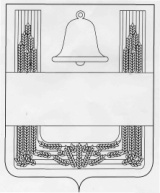 № п\пНаименование услуги11.Прием заявок на оказание социально-бытовых услуг в выездном режиме гражданам пожилого возраста и инвалидам